LEERE GEHALTSABRECHNUNGSVORLAGE	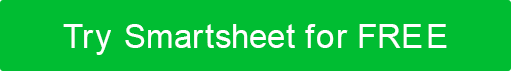 NAME DES ARBEITGEBERS123 Main Street, Stadt, NY 11101 |  (987) 654-3210 |  webaddress.comNAME DES ARBEITGEBERS123 Main Street, Stadt, NY 11101 |  (987) 654-3210 |  webaddress.comNAME DES ARBEITGEBERS123 Main Street, Stadt, NY 11101 |  (987) 654-3210 |  webaddress.comP A Y S T U BBEZAHLEN PD STARTPAY PD ENDEAUSGABEDATUMÜBERPRÜFEN SIE DIE NR.P A Y S T U BE M P L O Y E E I N F O R M A T I O NE M P L O Y E E I N F O R M A T I O NE M P L O Y E E I N F O R M A T I O NE M P L O Y E E I N F O R M A T I O NNAME DES MITARBEITERSMITARBEITER-IDADRESSEABTEILUNGADRESSELEISTUNGSDATUME A R N I N G SE A R N I N G SE A R N I N G SE A R N I N G SE A R N I N G SPAY-BESCHREIBUNGSTUNDENRATESummeYTDBRUTTOLOHNBRUTTOLOHNBRUTTOLOHND E D U C T I O N SD E D U C T I O N SD E D U C T I O N SN E T P A Y BESCHREIBUNGMENGEYTDSummeABZÜGE INSGESAMTP A Y S T U BBEZAHLEN PD STARTPAY PD ENDEAUSGABEDATUMÜBERPRÜFEN SIE DIE NR.P A Y S T U BE M P L O Y E E I N F O R M A T I O NE M P L O Y E E I N F O R M A T I O NE M P L O Y E E I N F O R M A T I O NE M P L O Y E E I N F O R M A T I O NNAME DES MITARBEITERSMITARBEITER-IDADRESSEABTEILUNGADRESSELEISTUNGSDATUME A R N I N G SE A R N I N G SE A R N I N G SE A R N I N G SE A R N I N G SPAY-BESCHREIBUNGSTUNDENRATESummeYTDBRUTTOLOHNBRUTTOLOHNBRUTTOLOHND E D U C T I O N SD E D U C T I O N SD E D U C T I O N SN E T P A Y BESCHREIBUNGMENGEYTDSummeABZÜGE INSGESAMTP A Y S T U BBEZAHLEN PD STARTPAY PD ENDEAUSGABEDATUMÜBERPRÜFEN SIE DIE NR.P A Y S T U BE M P L O Y E E I N F O R M A T I O NE M P L O Y E E I N F O R M A T I O NE M P L O Y E E I N F O R M A T I O NE M P L O Y E E I N F O R M A T I O NNAME DES MITARBEITERSMITARBEITER-IDADRESSEABTEILUNGADRESSELEISTUNGSDATUME A R N I N G SE A R N I N G SE A R N I N G SE A R N I N G SE A R N I N G SPAY-BESCHREIBUNGSTUNDENRATESummeYTDBRUTTOLOHNBRUTTOLOHNBRUTTOLOHND E D U C T I O N SD E D U C T I O N SD E D U C T I O N SN E T P A Y BESCHREIBUNGMENGEYTDSummeABZÜGE INSGESAMT